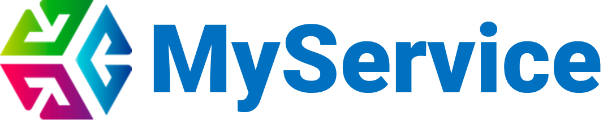 Руководство для Менеджера портфеляОглавление1. Главная страница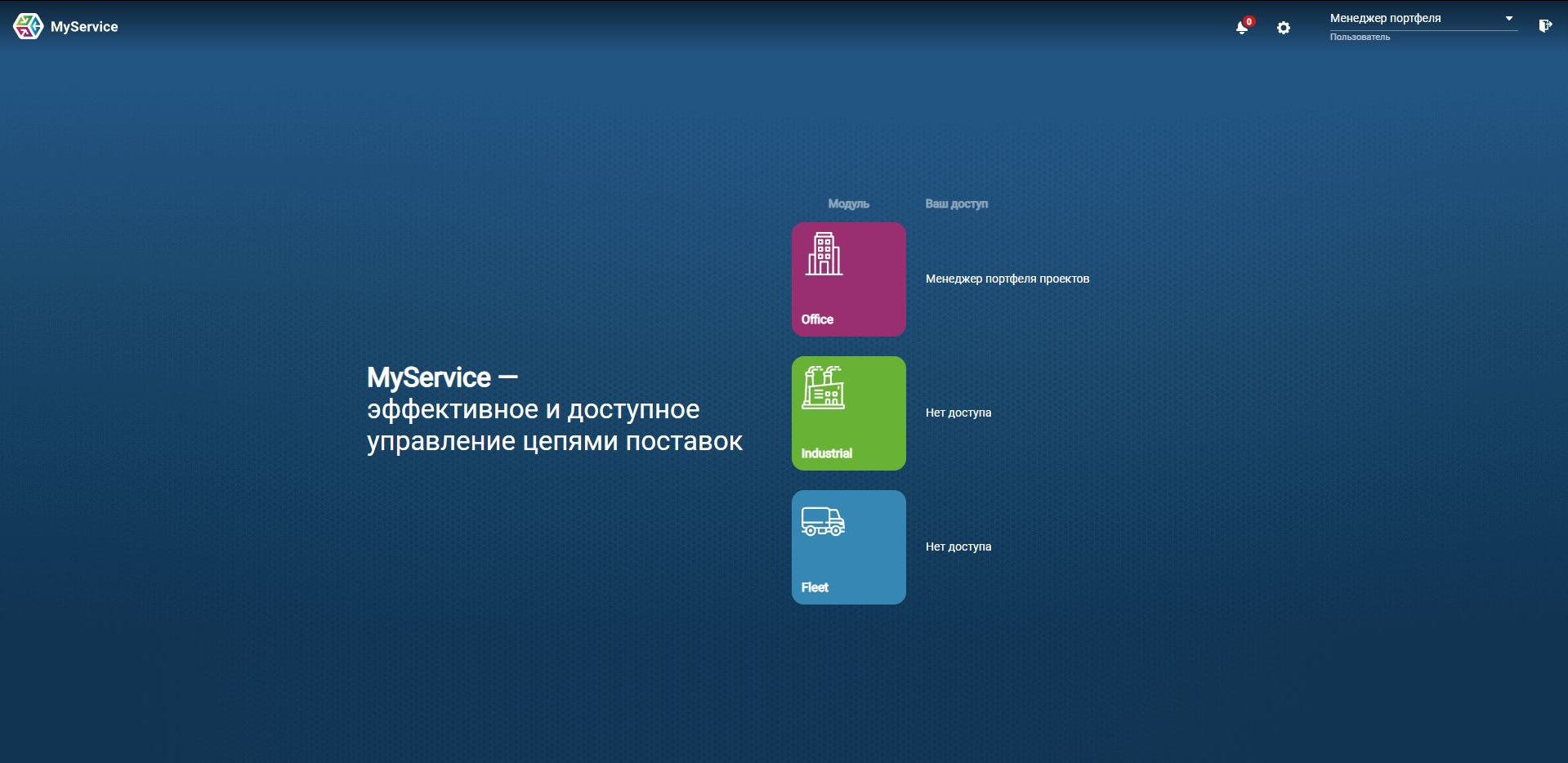 На окне приветствия можно увидеть:УведомленияНастройкиИмя, зарегистрированное в системеДоступ в модули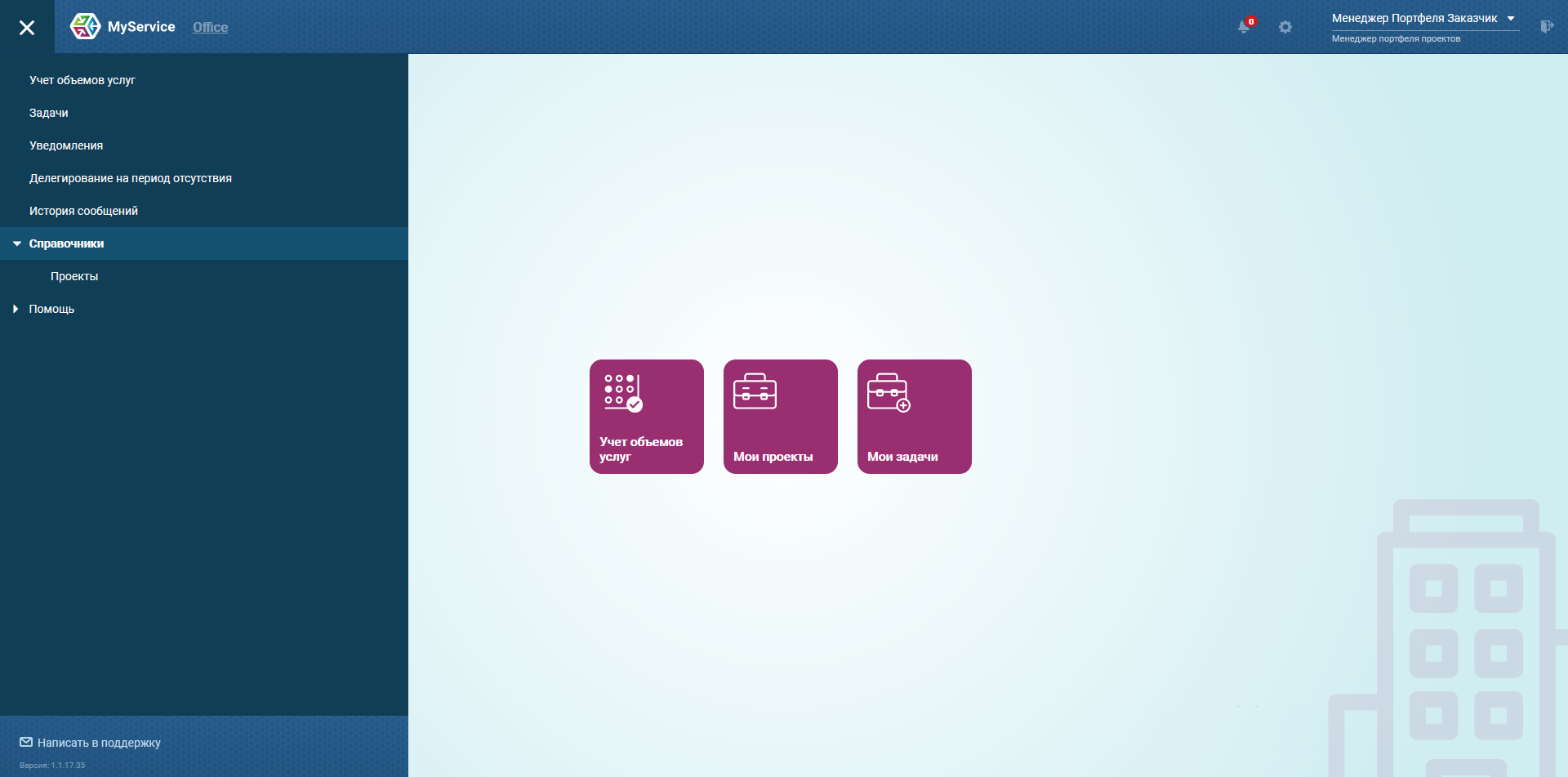 На главном экране Офисного модуля можно увидеть:Кнопка - Учет объемов услугКнопка - Мои проектыКнопка - Мои задачиИз меню можно перейти на следующие экраны:Учет объемов услуг - Внесение, оспаривание объемов предоставленных услуг за выбранный месяц.Задачи - Создание Задач в рамках проектов.Календарь отпусков - Просмотр перерывов в оказании услуг в формате календаря.Уведомления - просмотр системных уведомлений. Делегирование на период отсутствия - передача своей учетной записи доверенному коллеге, который сможет выполнять операции на период отсутствия Пользователя.Справочники - Проекты - Просмотр информации по Проектам.Помощь - Политика конфиденциальности - Просмотр документа “Политика конфиденциальности ООО “ИЭЛДЖИ””.Помощь - Обращения - Просмотр и взаимодействия по своим обращениям в тех. поддержку.Помощь - Параметры - Настройки экранов.Помощь - Сменить пароль - Редактирование текущего пароля для учетной записи.Написать в поддержку - Создание обращения в техническую поддержку.2. ПроектыДля учета предоставленных объемов по проектам Менеджеру портфеля необходимо создать проекты и назначить Проектных менеджеров. На соответствующий экран можно перейти по кнопке , либо из меню “Справочники” - “Проекты”.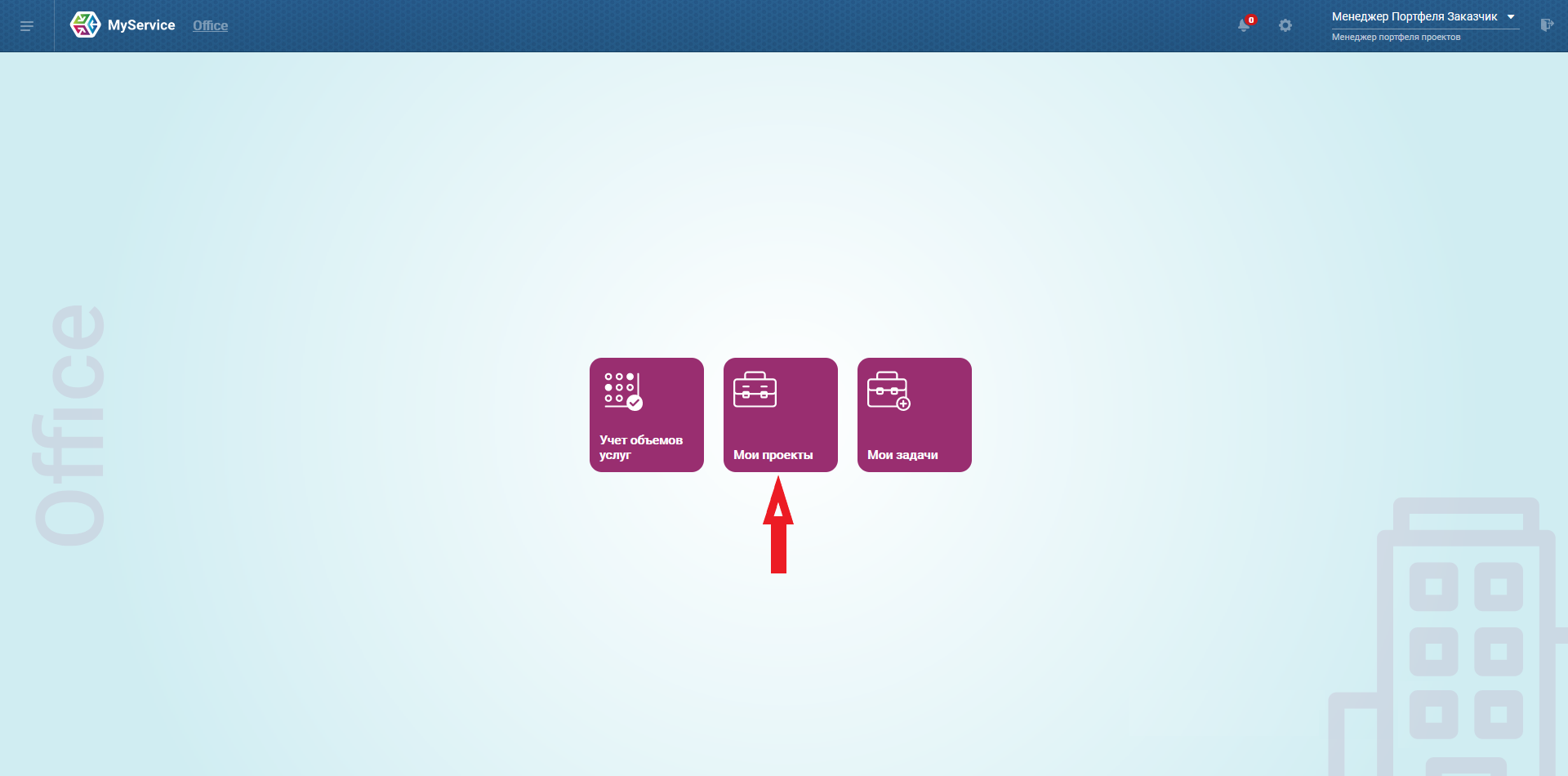 На экране “Проекты” Менеджер портфеля проектов видит все проекты своей группы компаний, может их создавать, изменять, выгружать в таблицу или подгружать файлом для обновления.Для единичного создания проекта необходимо нажать на кнопку “Создать”, заполнить все обязательные поля, для активации отметить чек-бокс “Активный” и нажать на “Ок” для сохранения: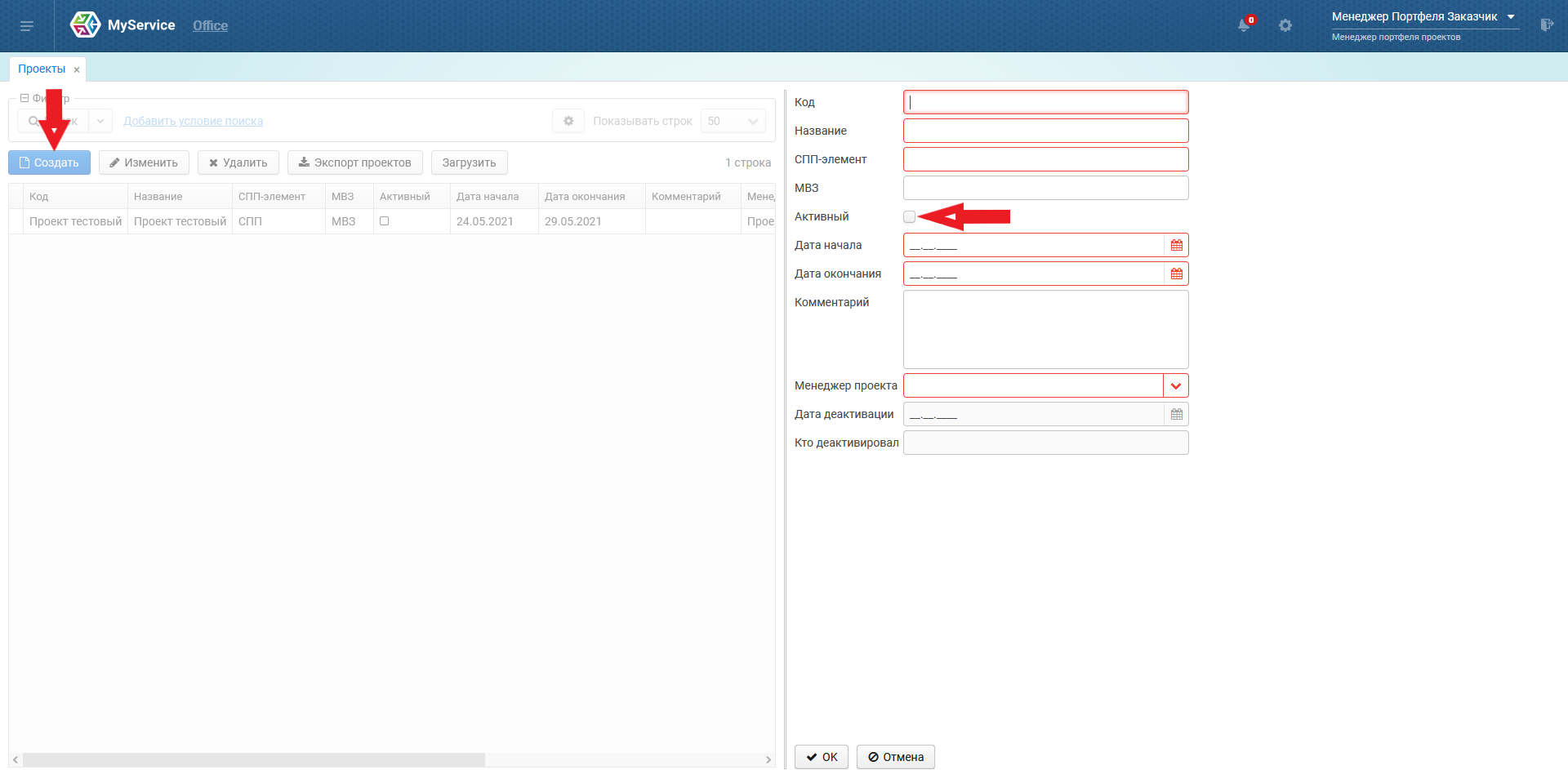 Для изменения проекта можно выбрать его и нажать на кнопку “Изменить, либо двойным кликом открыть его карточку: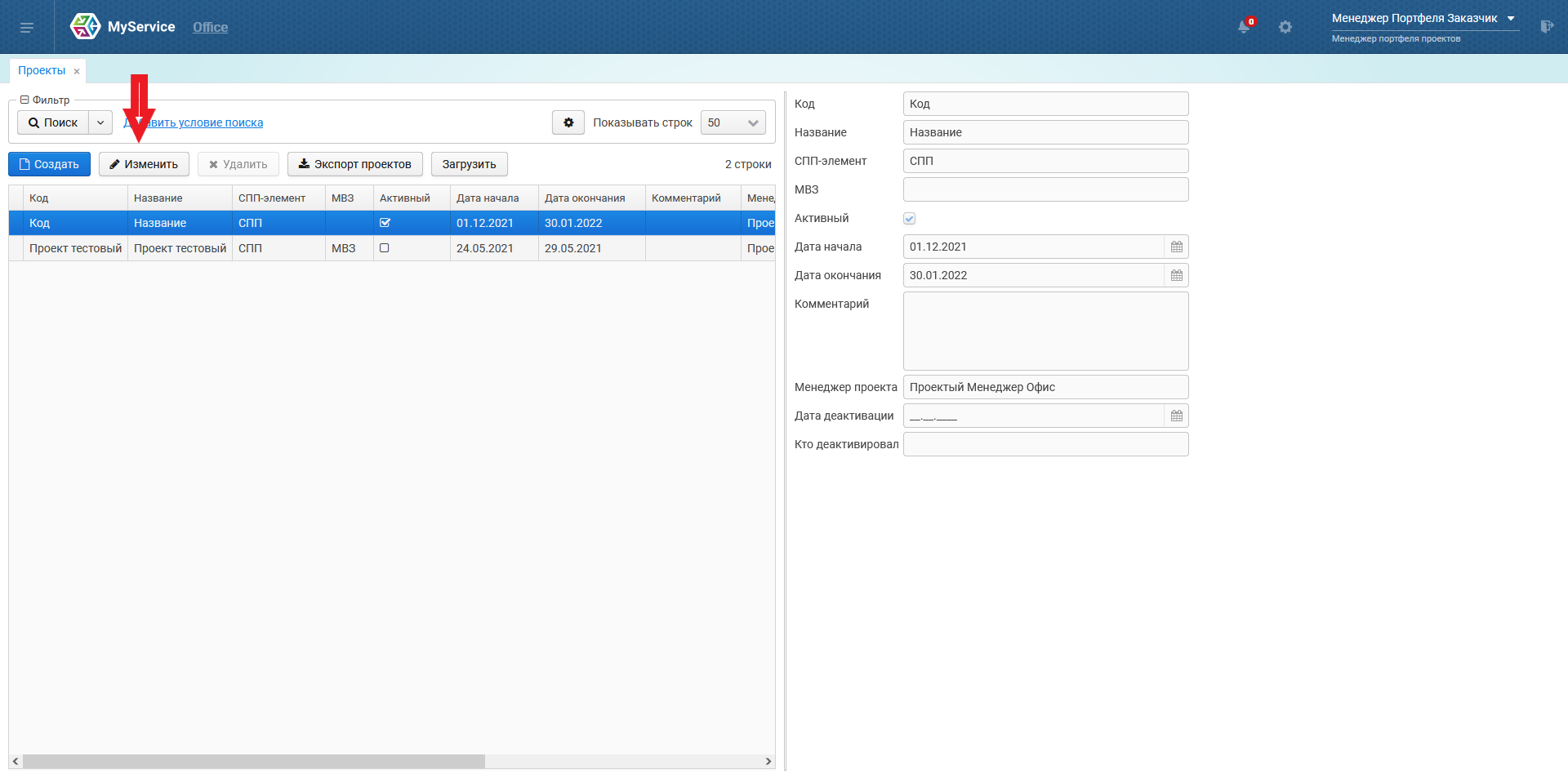 При деактивации проекта автоматически заполняются поля “Дата деактивации” и “Кто деактивировал”.Создавать и изменять проекты могут пользователи только с ролью Менеджер портфеля проектов, остальные пользователи могут только просматривать проекты. Проектные менеджеры видят только те, проекты, к которым они привязаны.Поставщики смогут создавать задачи только в рамках периода действия проекта.Удаление проектов не предусмотрено, есть возможность только деактивировать тот или иной проект.Экспорт проектов возможен по нажатию соответствующей кнопки. Если строка с проектом не выделена, то выгружаются в файл все проекты. Если выделить строку, то выгружается в файл выбранный проект.Таблица с проектами: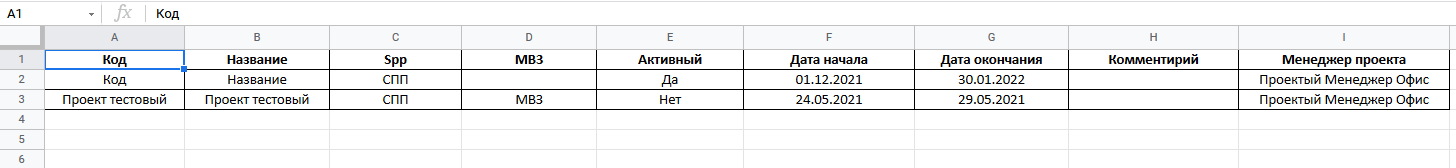 Для обновления проектов можно отредактировать выгруженный файл и загрузить в систему, нажав на кнопку “Загрузить”.Если поля “Код” и “СПП” в подгружаемом файле и существующих проектах в системе совпадают, то обновляются существующие проекты.Если поля “Код” и/или “СПП” не совпадают, то создаются новые проекты, существующие ранее проекты деактивируются. Дата деактивации и кто деактивировал отображается в карточке проекта: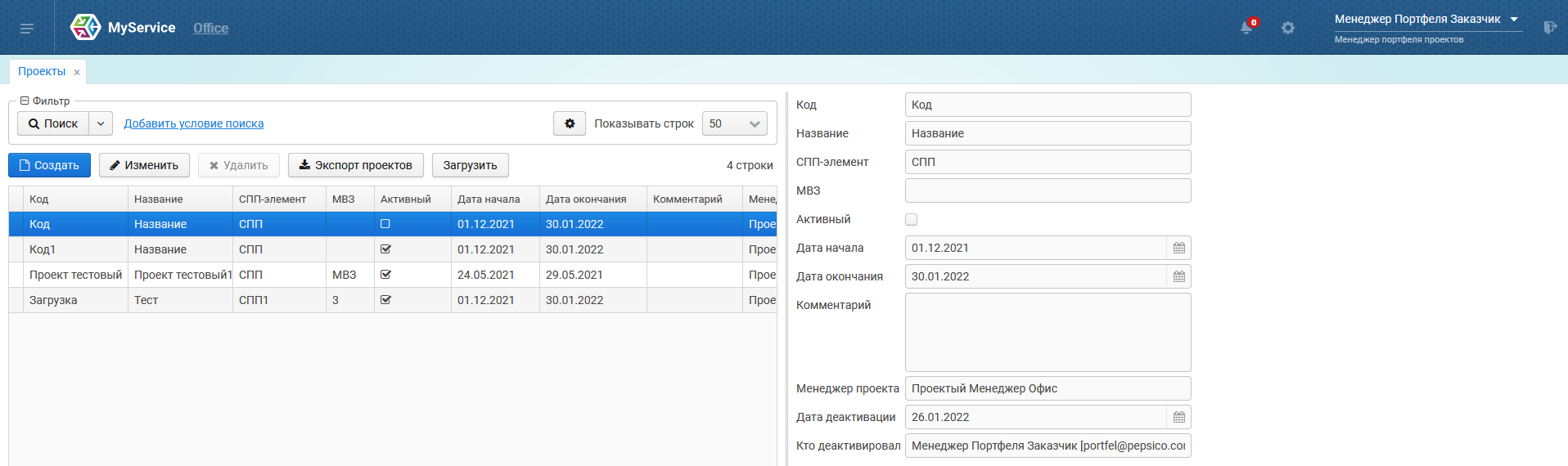 3. Учет объемов услугДля согласования и контроля предоставленных поставщиком объемов услуг за месяц необходимо воспользоваться экраном “Учет объемов услуг”: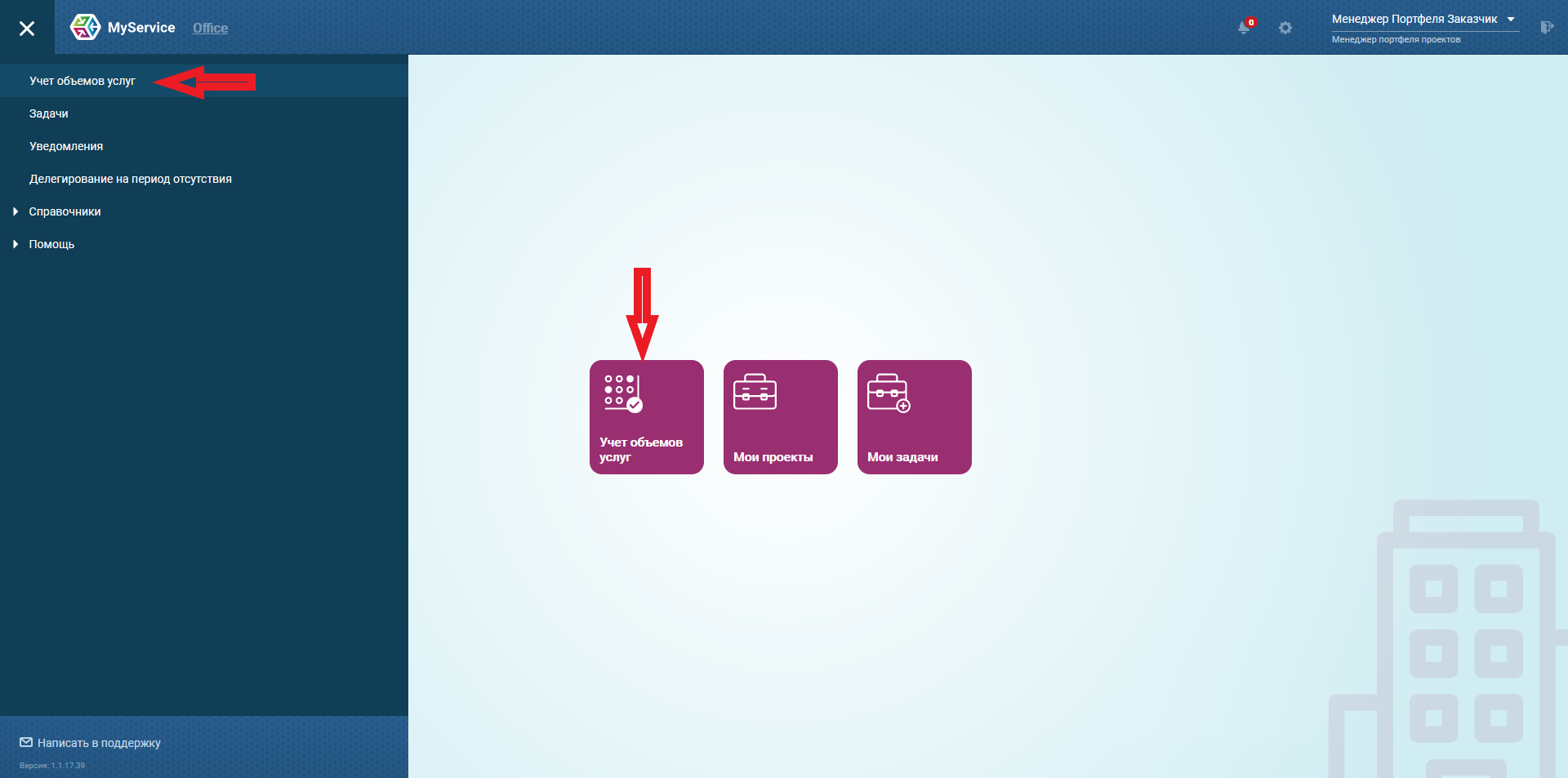 Для отображения объемов своих услуг на экране учета объемов необходимо убедиться, что выбран договор и отчетный период: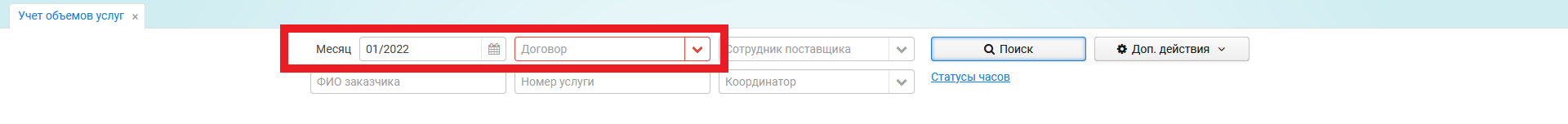 Для отображения данных после выбора договора и месяца обязательно необходимо нажать на кнопку “Поиск”.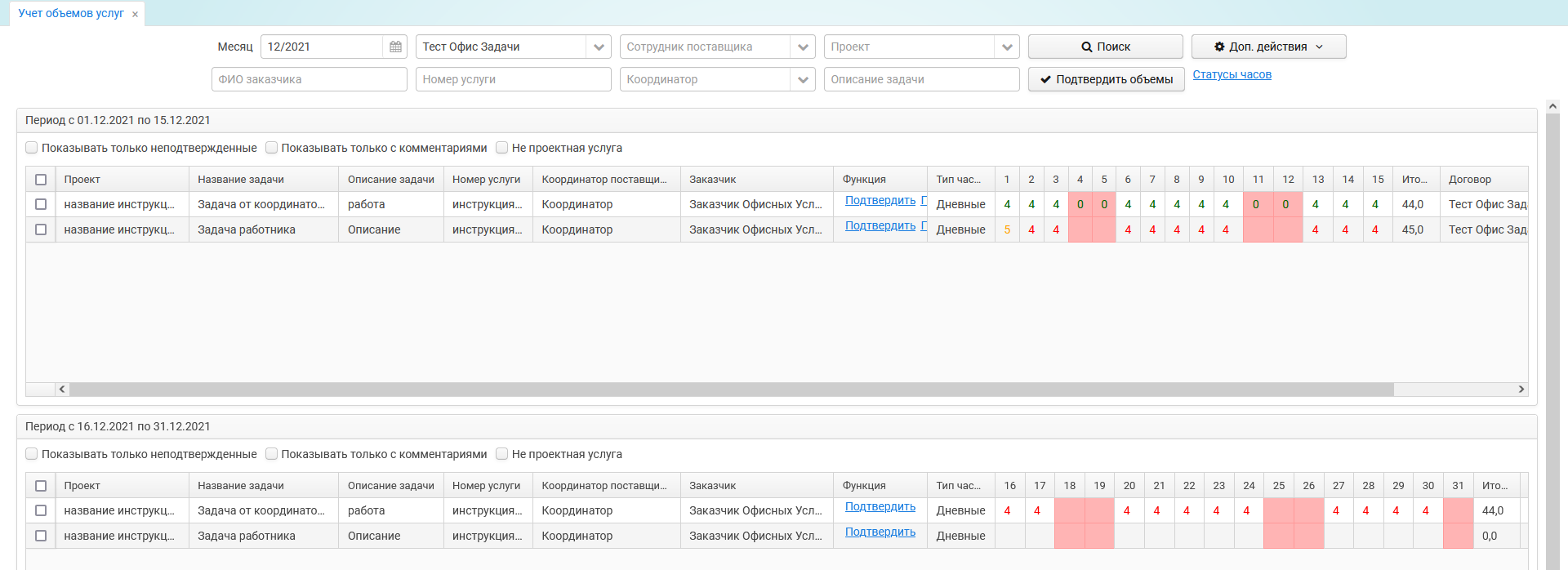 Менеджер портфеля и Проектный менеджер видят только строки с проектами и задачами.Поставщик вносит объемы за отчетный период по услугам и/или проектам и задачам. Заказчик должен их подтвердить или оспорить. Поставщик также может оспорить объемы в ответ.Цветовая индикация объемов:8 - объемы не подтверждены, необходимо подтверждение или оспаривание.8 - объемы подтверждены, дальнейших действий не требуется, если Поставщик не будет в дальнейшем их оспаривать.8 - часы находятся на оспаривании, можно ознакомиться с протоколом разногласия. Необходимо нажать на ячейку и : а) подтвердить или оспорить (если комментарий оставлен стороной поставщика); б) дождаться ответа поставщика или удалить комментарий (если комментарий оставлен стороной заказчика).Красным отображается поле с выходным или подтвержденным перерывом в оказании услуги.Чтобы оспорить внесенные объемы, нужно клинкнуть по ячейке с оспариваемыми часами, внести новое значение часов и комментарий, нажать на “ОК” для сохранения комментария. Число окрасится в желтый цвет: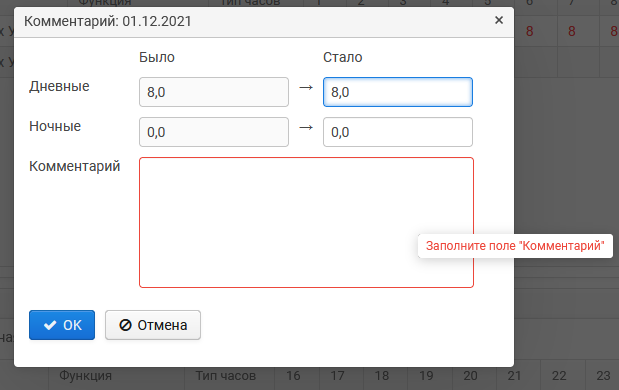 Для удаления собственного комментария нужно нажать на желтое число в ячейке с внесенным комментарием и нажать “Удалить”. Число вернется в предшествующий статус. Комментарии других пользователей удалять нельзя: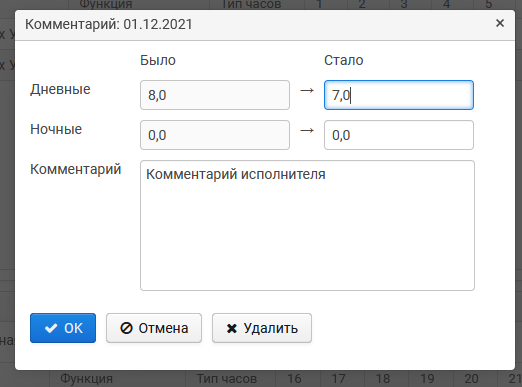 Если комментарий внесен противоположной стороной (Заказчик - Поставщик), необходимо “Принять”. Число окрасится в зеленый: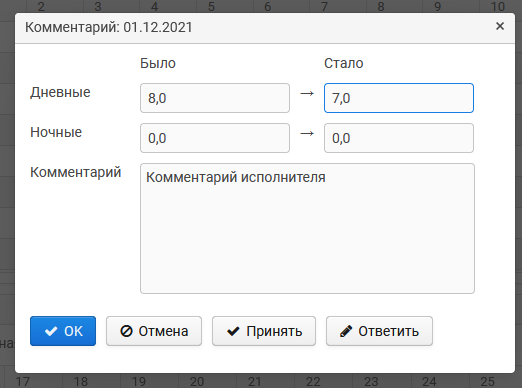 Или “Ответить” и внести новый комментарий. Число останется желтым до тех пор, пока его не подтвердит одна из сторон: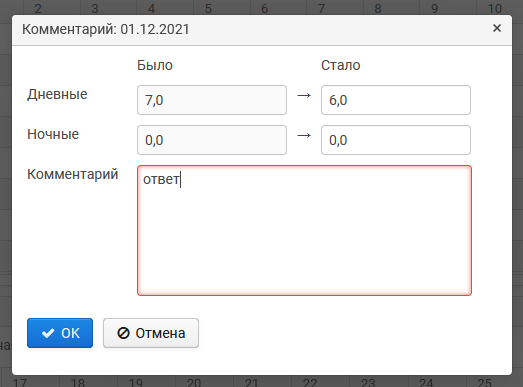 Если в выбранном периоде есть оспаривание объемов, в поле “Функция” можно ознакомиться с Протоколом разногласий: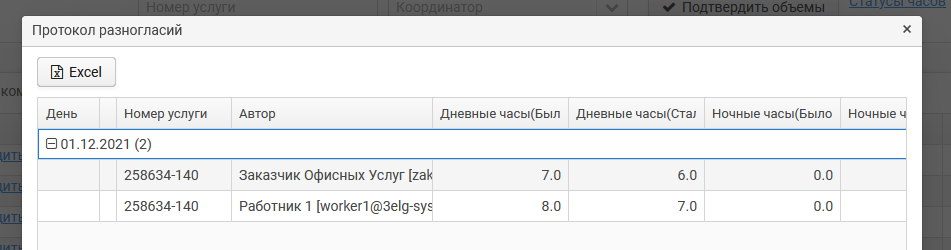 Необходимо подтвердить внесенные поставщиком объемы, выбрав строки с проектам и нажать на кнопку “Подтвердить объемы”, либо через функцию “Подтвердить” в одной строке: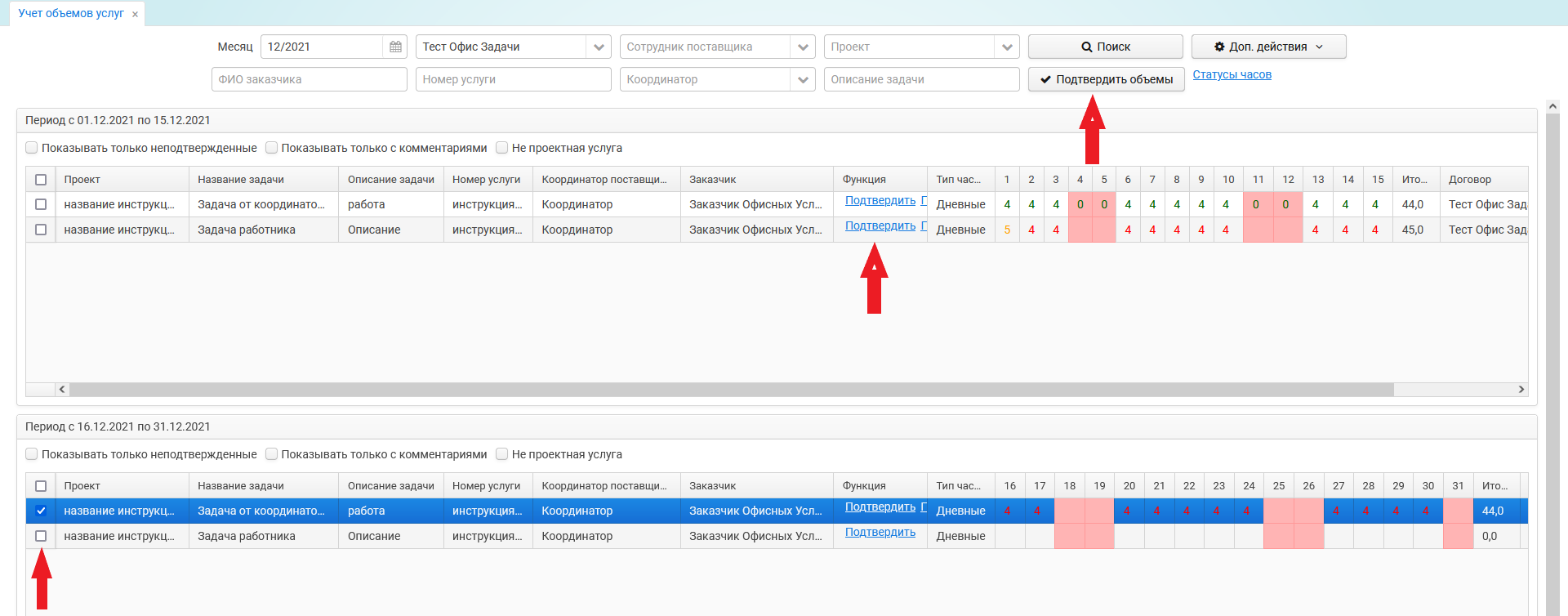 Начиная с версии программы 1.1.17.хх, договоры делятся на 2 типа - с проектами и без проектов.Если услуги не требую отчета по проектам и задачам, они привязываются к стандартному договору и отображаются без проектов. Подтверждать объемы по таким услугам необходимо в стандартном порядке.Если услуги требуют отчета по проектам и задачам, они привязываются к соответствующему договору и отображаются на экране с указанием Проектов и Задач. Заказчик не может подтвердить объемы по услуге, на которой есть привязанные Проекты и Задачи, до того, как объемы подтвердит ответственный за этот проект Проектный менеджер.ЗадачиЕсли есть потребность вести учет предоставленных объемов услуг по Проектам Компании-заказчика, поставщикам необходимо создать Задачу, прикрепленную к Услуге поставщика в рамках активного Проекта заказчика.На экран Задач можно перейти по кнопке на главном экране офисного модуля или через меню: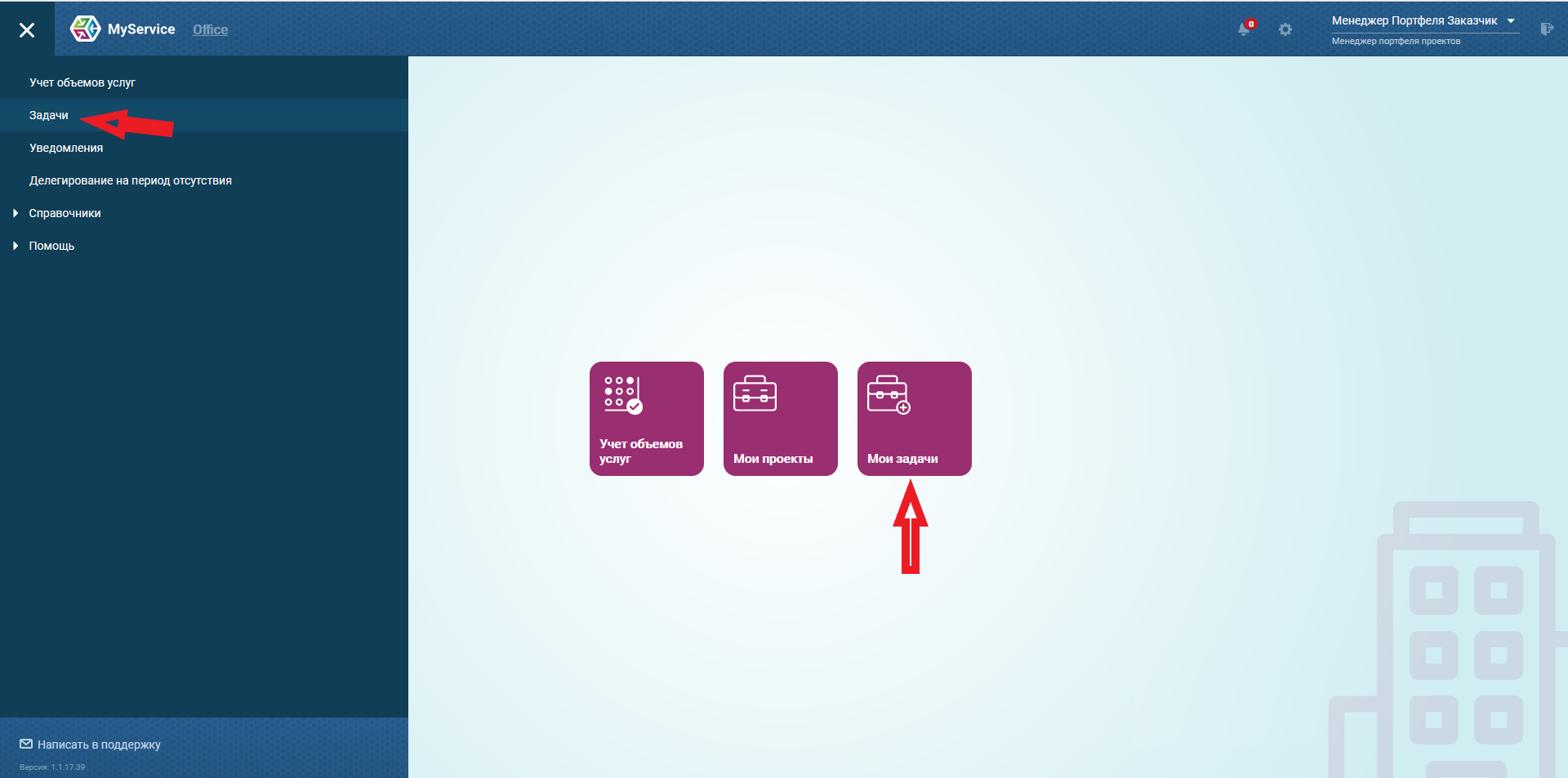 Менеджер портфеля проектов видит все Задачи, которые прикреплены к проектам его Группы Компаний.На экране “Задачи” можно воспользоваться фильтром по месяцу действия Задач: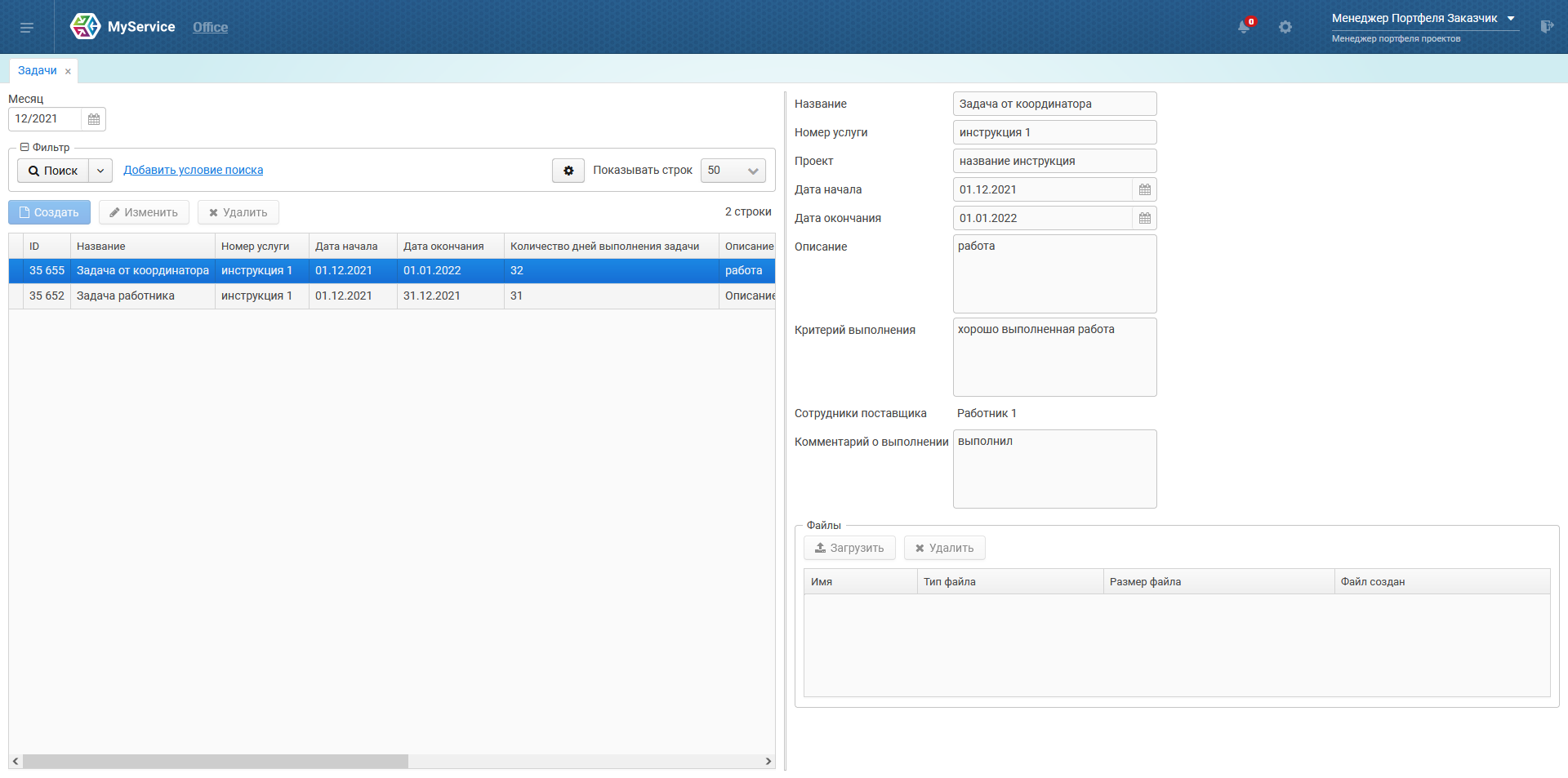 Возможен только просмотр данных.Созданные задачи также будут отражаться на экране “Учет объемов услуг” в период действия Задачи для дальнейшей отчетности.Делегирование на период отсутствияПри необходимости Пользователь может делегировать доступ другому сотруднику своей компании на период отсутствия: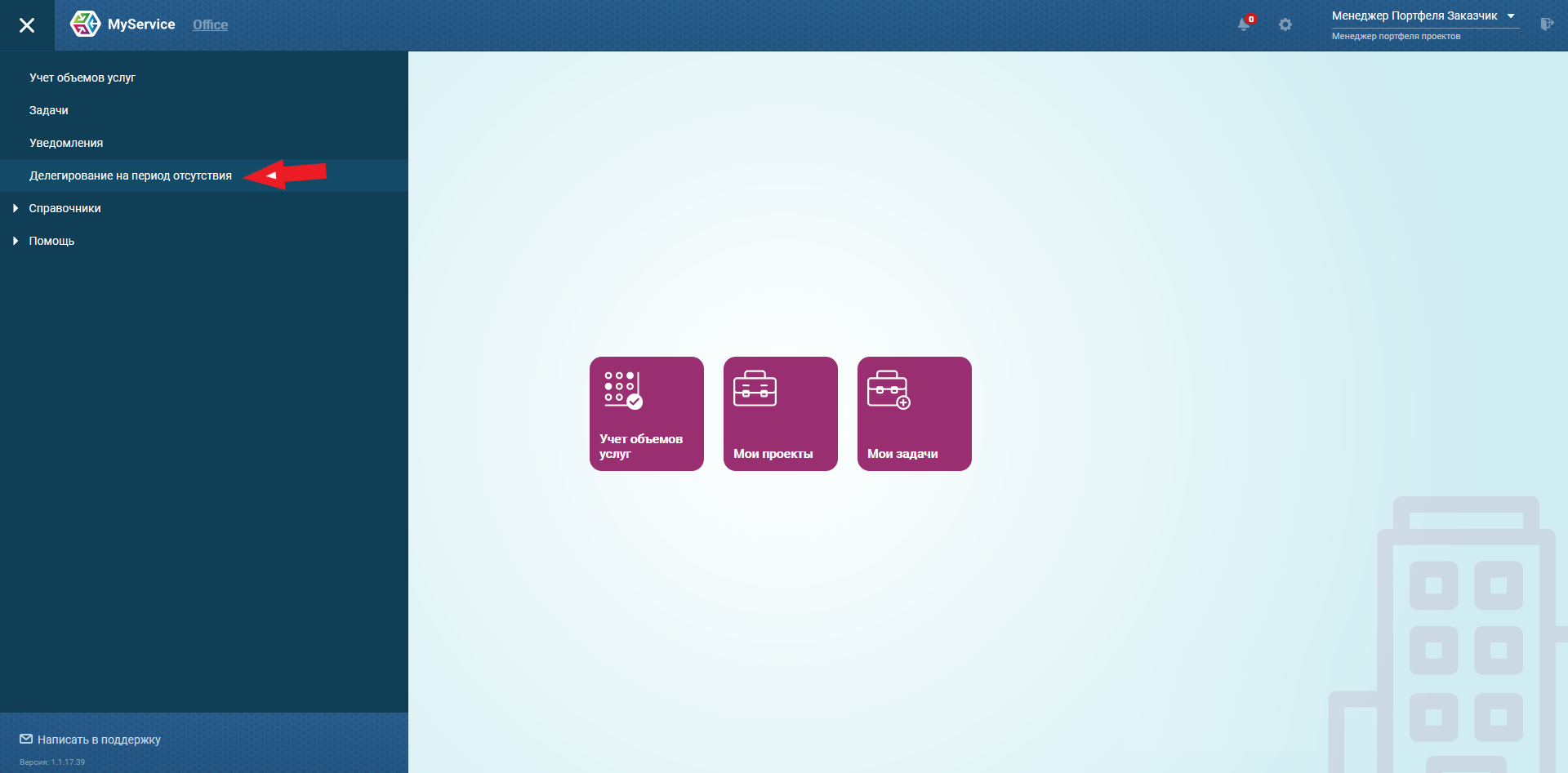 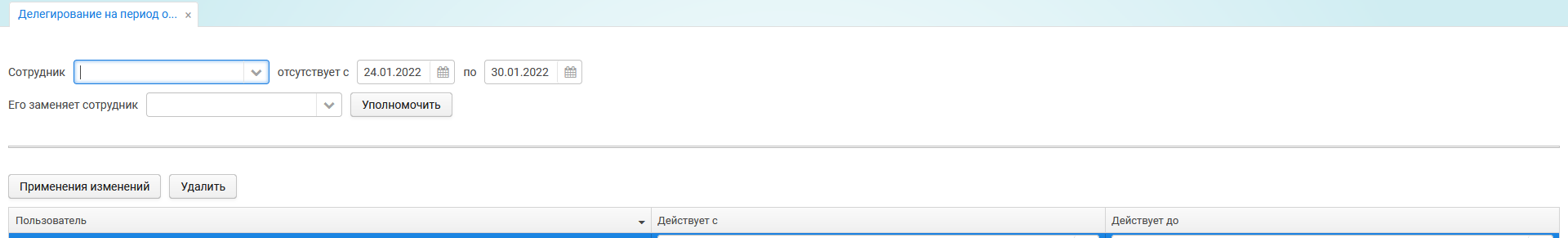 Правила делегирования:Менеджер портфеля проектов может в поле “Сотрудник” назначить замещаемого пользователя либо себя, либо Пользователя с ролью Проектный менеджер.Если в поле “Сотрудник” указан Менеджер портфеля проектов, назначить заместителем можно другого Пользователя с ролью Менеджер портфеля проектов.Если в поле “Сотрудник” указан Проектный менеджер, назначить заместителем можно либо другого Пользователя с ролью Проектного менеджера, либо любого Пользователя с ролью Менеджер портфеля проектов.Уже созданную запись можно отредактировать и применить изменения, либо удалить запись.Помощь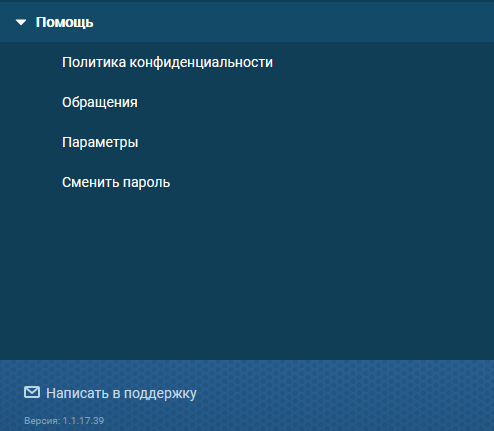 Помощь - Политика конфиденциальности - Просмотр документа “Политика конфиденциальности ООО “ИЭЛДЖИ””.Помощь - Обращения - Просмотр и взаимодействия по своим обращениям в тех. поддержку.Помощь - Параметры - Настройки экранов.Помощь - Сменить пароль - Редактирование текущего пароля для учетной записи.Написать в поддержку - Создание обращения в техническую поддержку.